Informations Générales :  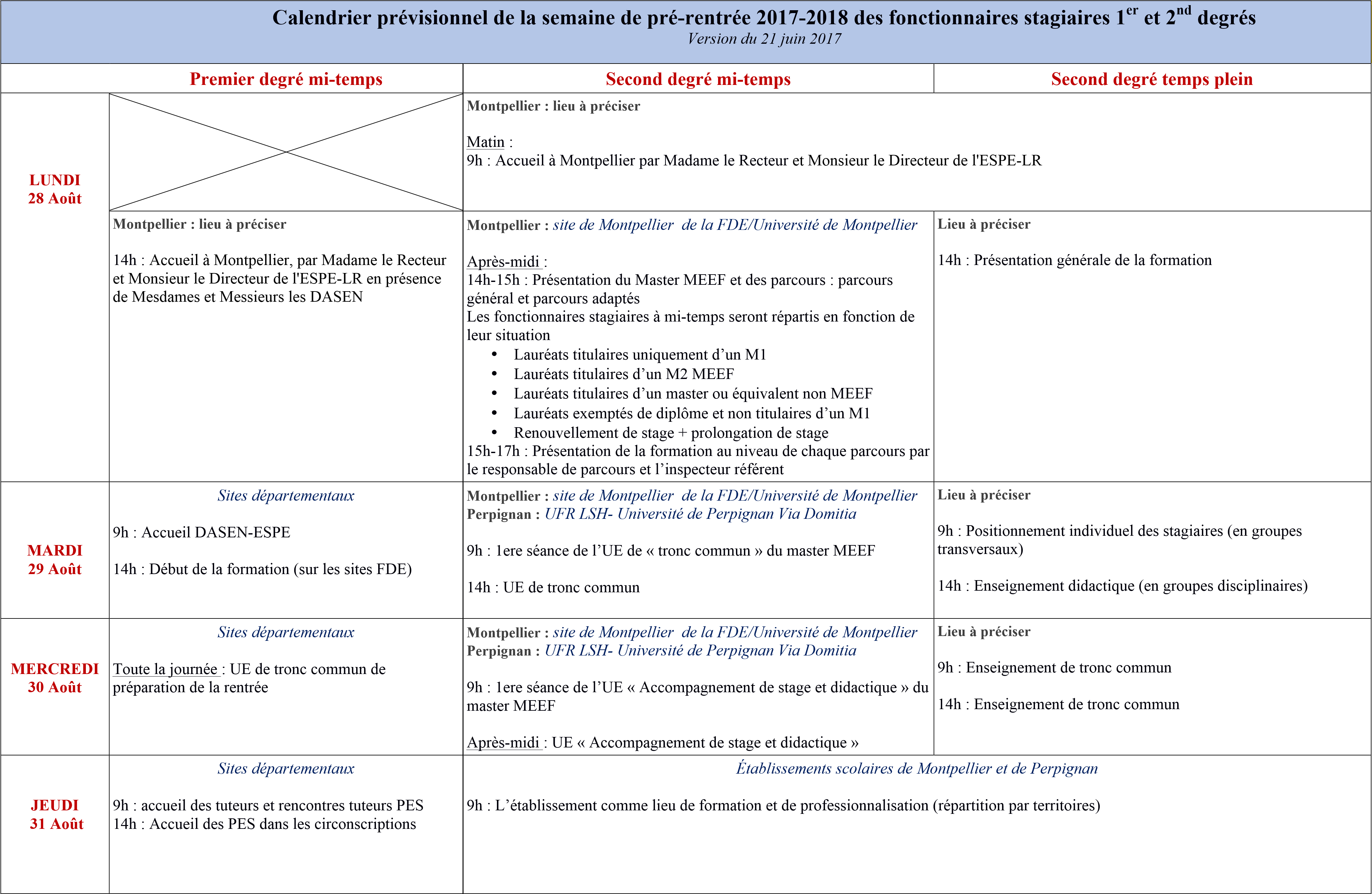 Site de Montpellier de la FDE, Université de Montpellier  : 2 Place Marcel Godechot 34092 Montpellier ;  Site de Perpignan de la FDE, Université de Montpellier  : 3 avenue Alfred Sauvy, 66000 Perpignan UFR LSH, Université de Perpignan Via Domitia : 52 Avenue Paul Alduy 66100 Perpignan – Université Paul Valéry, Montpellier 3 : Route de Mende 34100 Montpellier www.espe-lr.fr 